Lympstone PreschoolWeekly Round-up (Autumn Term 2 week 2)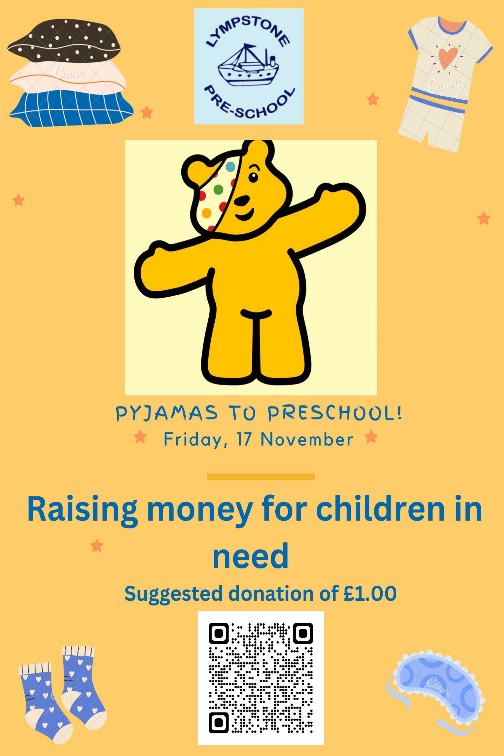 